PETER ANDERSON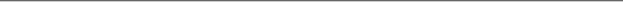 EMAIL: p.andersonkelly@hccs.eduEDUCATION University of St. Thomas, Houston, TX – B. A. in Mathematics		Graduated Magna Cum LaudeHONORS AND ACHIEVEMENTSDean’s list (all years while attending the University of St. Thomas).Represented in the 1998-1999 edition of “Who’s who among High School students”.Teacher of the Year (2012-2013, Westside High School)Teacher of the Month (2010 November)Multiple Best practices award from HISDWORK EXPERIENCEHouston Community CollegeTaught Pre-Algebra, Beginning Algebra, and Intermediate Algebra.Houston Independent School District Taught Pre Calculus and several developmental math classes.Testmasters Taught several preparatory courses, developed manuals, created online material, assisted in administrative tasks and assist future instructors.